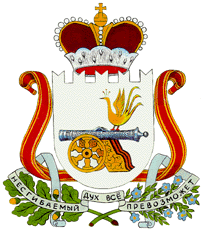 АДМИНИСТРАЦИЯКАРАВАЕВСКОГО СЕЛЬСКОГО ПОСЕЛЕНИЯСЫЧЕВСКОГО РАЙОНА СМОЛЕНСКОЙ ОБЛАСТИП О С Т А Н О В Л Е Н И Еот  01 марта  2022 года                                                                     № 18О внесении изменений в Административный регламент Караваевского сельского поселения Сычевского района Смоленской области предоставления муниципальной услуги «Предоставление жилого помещения, находящегося в муниципальной собственности, гражданину на основании договора социального найма», утвержденный постановлением Администрации Караваевского сельского поселения Сычевского района Смоленской области от 30.06.2012 года № 15 (в редакции постановления Администрации Караваевского сельского поселения Сычевского района Смоленской области от 28.02.2013г.№ 25, от 28.11.2013 года № 60, от 01.06.2016 года № 101)В соответствии с Федеральным законом от 27 июля 2010 года № 210-ФЗ «Об организации предоставления государственных и муниципальных услуг»,Администрация  Караваевского сельского поселения Сычевского района Смоленской области   п о с т а н о в л я е т:1. Внести в Административный регламент предоставления муниципальной услуги «Предоставление жилого помещения, находящегося в муниципальной собственности, гражданину на основании договора социального» (далее – Регламент), утвержденный постановлением Администрации Караваевского сельского поселения Сычевского района Смоленской области от 30.06.2012 года №15(в редакции постановления Администрации Караваевского сельского поселения Сычевского района Смоленской области от 28.02.2013 года  № 25, от 28.11.2013 года № 60,от 01.06.2016 года № 101 )  следующие изменения:        1.1 подпункт 6 пункта 2   подраздела 2.6.1. раздела 2.6 «выписка из похозяйственной книги, подтверждающая состав семьи» признать утратившим силу.        1.2  подпункт  7 пункта 2   подраздела 2.6.1. раздела 2.6 «справка о составе семьи» признать утратившим силу.      2. Разместить данное постановление на официальном сайте Караваевского сельского поселения Сычевского района Смоленской области http://karavaevo-sp.admin-smolensk.ru в информационно - телекоммуникационной сети Интернет.       3. Настоящее постановление вступает в силу после его официального обнародования.Глава муниципального образования Караваевского сельского поселенияСычевского района Смоленской области                                          В.А. Жукова